Appalachian Search and Rescue Conference (ASRC)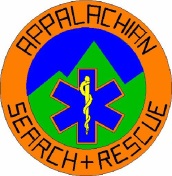 Field Team Member (FTM) Position Task Book (PTB)Position Task Book Assigned to: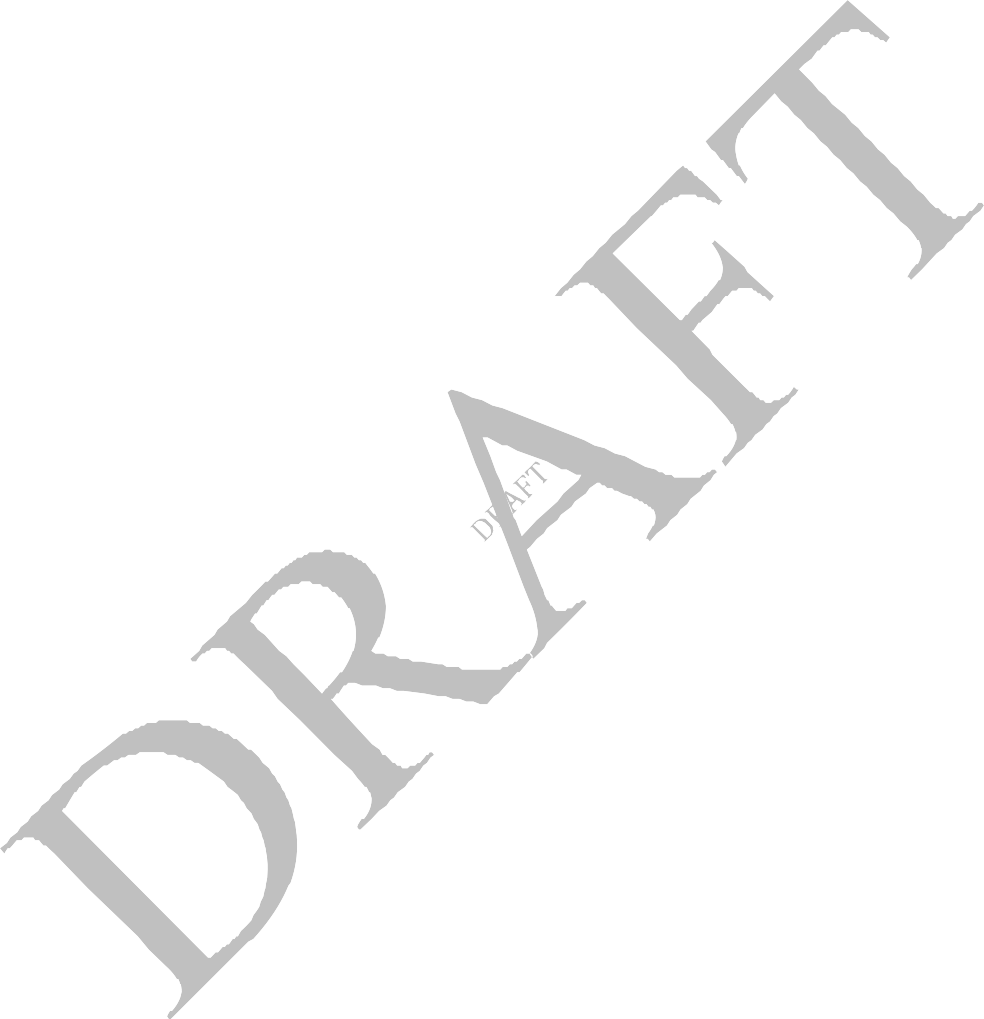 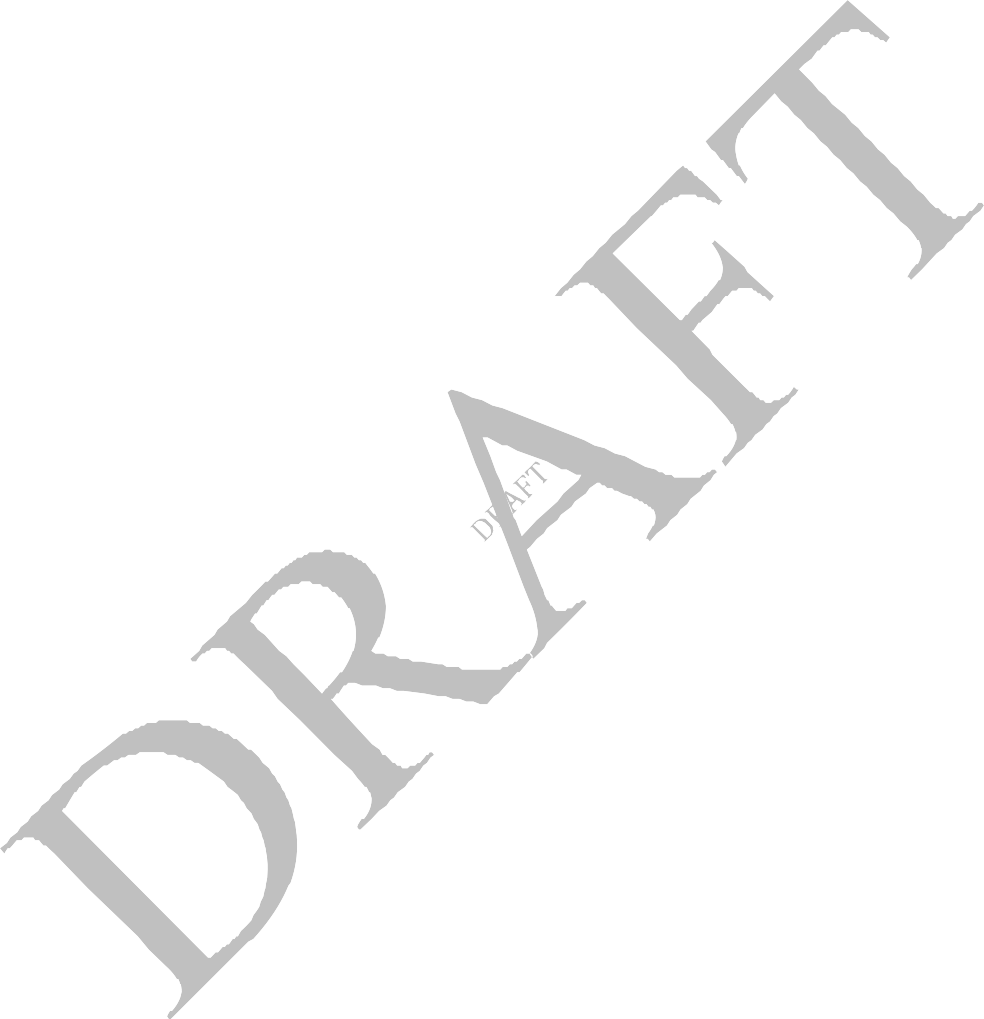 Individual’s Name/Team AffiliationPosition Task Book Initiated by:Name/Title/DateTable of ContentsIntroductionThe Position Task Books (PTB) outlines the knowledge and skills necessary to properly perform the duties of a specific position. PTBs, part of a competency- based qualification system used by the ASRC, provide a standardized form by which the knowledge, and abilities of a candidate are documented. Each PTB task is designed to demonstrate competencies in a specific skill required for the position. Successfully performing a task will be observed and recorded by an evaluator. Evaluation and confirmation may involve more than one evaluator and can occur on incidents such as searches, special events, training, and exercises. Once all tasks in the PTB are successfully completed, the candidate may request a final exam. After successfully passing the final exam, the candidate will be recommended to be certified for the position defined in the PTB.Task CodingEach PTB task is coded by the training method needed to complete it. The valid codes are:C-Classroom,F- Field Exercise,S-Search/ Simulation,AnyPTB tasks will also be classified as either knowledge or performance basedK – Knowledge based taskP – Performance based taskResponsibilitiesThe following responsibilities are outlined: Trainee (Candidate)The following is the list of responsibilities held by the CandidateReviews and understands the PTBProvides the evaluator with the appropriate background information Satisfactorily completes all tasks within three yearsRetains the original PTBUpon completing the PTB, notifies the GTOEvaluatorReviews tasks with the CandidateExplains the PTB process and the Candidate’s responsibilities to the trainee. Accurately evaluates the demonstrated task and records both satisfactory and unsatisfactory performance.Initials successfully completed tasksGroup Training Officer (GTO)Initiates the PTBVerifies all tasks have been initialed by the evaluatorSigns the verification statement Conference Training Officer (CTO)Confirms PTB completionIssues certificationThe FTM Candidate will be required to demonstrate competency in 13 knowledge/performance areas.The FTM Candidate will be required to pass a written test with a XX% score.Candidate PrerequisitesExternal   Requirements/CertificationsRecurring External Requirements/CertificationsKnowledge and Performance RequirementsSAR OperationsLegal Aspects of SAR OperationsPersonal EquipmentWilderness SurvivalLand Navigation and OrienteeringSearch SkillsAircraft Crash Site Procedures and DisciplinesRopes and Technical HardwareLitter Handling TechniquesBelaysField Team OrganizationHelicopter and Airplane OperationsField CommunicationsOngoing record of training, simulations, and searchesChecklist for PTB Submission - To be completed by GTOIssued To:has demonstrated competency in the skills need to function as a Field Team Member. It is my recommendation that they be evaluated by the ASRC Evaluator's in order to receive final ASRC Field Team Member certification.GTO	DateReqDescriptionEvaluatorDatePRE-1The Candidate must be an Active ASRC Member PRE-2The Candidate must have obtained a CQ standingPRE-3Maintain Callout pack as listed for CQReqDescriptionEvaluatorDate CompletedEXT-1ISO 200IS 5 an Introduction to Hazardous Materials, NFPA 472 HazMat Awareness and/or OSHA 1910.120(Q)(6)(i), HazMatAwareness Training or equivalentEXT-2Department of Interior A-100 Basic Aviation Safety or equivalentEXT-3Department of A-100 Basic Aviation Safety or equivalent(Why is this duplicated?)EXT-4Bloodborne PathogensEXT-5IS-200, ICS for Single Resources and Initial Action IncidentsReqDescriptionEvaluatorDate ExpiredEXT-5Health Care Professional CPR or equivalentEXT-6American Red Cross First Aid or equivalentReqDescriptionKSACodeEvaluatorDateREQ1.aDescribe the search and rescue areas of responsibility as defined by the National SAR PlanKAREQ1.bDescribe the search and rescue areas of responsibility at the state levelKAREQ1.cList several resources that might be used during a SAR eventKAREQ1.dList several factors that may result in an aircraft being listed as missing.KAREQ1.eDescribe the basic principles of the ICS and define the major staff positions as used in SARKAReqDescriptionKSACodeEvaluatorDateREQ2.aDefine the terms "implied consent," "expressed consent," "Informed consent" and "abandonment."KAREQ2.bDefine four facts necessary to prove negligence.KAREQ2.cDescribe at least two methods of reducing liability exposureKAREQ2.dDescribe the circumstances when entry upon private property may be justified; define the problems involved with this action and possible solutionsKAREQ2.eBriefly explain how the following legal concepts apply to search and rescue operations:1Civil suits and criminal actionsKA2Standards of careKA3The right to emergency assistance and duties to provide emergency assistanceKA4Crime scene protectionKA5Declaration of death and confirmation of deathKA6ConfidentialityKAREQOutline basic principles of SARKA2.fethics and public relations, including1Two basic principles for dealing with familiesKA2Two practical methods to help assure confidentialityKA3Two principles for members when dealing with the mediaKAReqDescriptionKSACodeEvaluatorDateREQ3.aExplain these principles of clothing selection1List two advantages and one disadvantage of waterproof clothing;KA2Explain the advantages and limitations of waterproof/breathable fabrics and softshell fabricKA3Give one example of a clothing fabric that loses most of its warmth when wet and describe why, give two examples of clothing fabrics that retain most of their warmth when wet, and outline the implications for survival in cold, wet weatherKA4Define “layer principle” and list two reasons why this principle is applicable to dressing for SAR operationsKA5Define wicking and its roles in both cold and hot weatherKA6Give a rationale for the winter- travel principle of “dressing cold.”KAREQ-3.bExplain the selection principles for1Boots and socksKA2Sleeping bagsKA3Ground protection and insulationKA4Backpack/daypackKA5TentKA6Personal safety itemsKA7Fire starting aidsKA8Items for signaling and navigationKA9Light sources and batteriesKA10Emergency sheltersKA11StovesKAReqDescriptionDescriptionDescriptionKSACodeEvaluatorDateREQ4.aDefine and contrast short-term and long-term survival including what is needed in these situationsKAREQ4.bDescribe several problems commonly encountered on SAR missions that may lead to a survival situationDescribe several problems commonly encountered on SAR missions that may lead to a survival situationDescribe several problems commonly encountered on SAR missions that may lead to a survival situationKAREQ4.cDescribe the psychological factors that may affect survival abilityDescribe the psychological factors that may affect survival abilityDescribe the psychological factors that may affect survival abilityKAREQ4.dExplain the "energy reserve" concept.Explain the "energy reserve" concept.Explain the "energy reserve" concept.KAREQ4.eDescribe the body's physiologic response to both cold and heat stressDescribe the body's physiologic response to both cold and heat stressDescribe the body's physiologic response to both cold and heat stressKAREQ4.fDefine the following temperature- related disease and its recognition, treatment and prevention-Define the following temperature- related disease and its recognition, treatment and prevention-Define the following temperature- related disease and its recognition, treatment and prevention-KA1.HypothermiaHypothermiaHypothermiaKA2  Frostbite  Frostbite  FrostbiteKA3Trench Foot (immersion foot)Trench Foot (immersion foot)Trench Foot (immersion foot)KA4Heat StrokeHeat StrokeHeat StrokeKA5Heat ExhaustionHeat ExhaustionHeat ExhaustionKA6DehydrationDehydrationDehydrationKAREQ4.gDemonstrate the ability to bivouac in any type weather conditions, without significantly affecting functional abilityDemonstrate the ability to bivouac in any type weather conditions, without significantly affecting functional abilityDemonstrate the ability to bivouac in any type weather conditions, without significantly affecting functional abilitySAREQ4.hDefine average daily food and water requirementsDefine average daily food and water requirementsDefine average daily food and water requirementsKAREQ4.iDescribe the following concepts and their importance to maintaining body temperature1Routes of heat loss and their relative importanceKA2Use of energy stores to produce heat, and the metabolic costs of shivering;KA3Vasodilation, sweating, and behavior means of increasing heat loss, and the long term consequences of themKA4Vasoconstriction and behavior as a means of conserving heatKA5The effects of tobacco, alcohol, opiates (narcotics), cannabinoids (marijuana), antihistamines, and psychiatric medication on normal heat homeostasis;KA6The particular danger of hypothermia weatherKANewIdentify and know basic treatment for common injuries in the field such as snake bite, broken bone, sprain, fatigue, blisters, snow blindness- this could be a part of 4.bKAnewExplain the acronym STOP and its importance in survivalnewExplain two methods of water purificationReqDescriptionDescriptionDescriptionDescriptionDescriptionDescriptionKSACodeEvaluatorDateREQ-5.aDefine the following concepts; and demonstrate the ability to use them on a topographic mapDefine the following concepts; and demonstrate the ability to use them on a topographic mapDefine the following concepts; and demonstrate the ability to use them on a topographic mapDefine the following concepts; and demonstrate the ability to use them on a topographic mapDefine the following concepts; and demonstrate the ability to use them on a topographic mapDefine the following concepts; and demonstrate the ability to use them on a topographic mapK,SAYellow fill is the original definitionREQ-5.a(Identify and define and(Identify and define and(Identify and define andK,SAYellow fill is the original definitionREQ-5.abe able to demonstrate thebe able to demonstrate thebe able to demonstrate theK,SAYellow fill is the original definitionREQ-5.afollowing concepts)following concepts)K,SAYellow fill is the original definition1Latitude and longitudeLatitude and longitudeLatitude and longitudeLatitude and longitudeLatitude and longitudeLatitude and longitudeK,SA2Degrees, minutes and secondsDegrees, minutes and secondsDegrees, minutes and secondsDegrees, minutes and secondsDegrees, minutes and secondsDegrees, minutes and secondsK,SA3True north and magnetic northTrue north and magnetic northTrue north and magnetic northTrue north and magnetic northTrue north and magnetic northTrue north and magnetic northK,SA4DeclinationDeclinationDeclinationDeclinationDeclinationDeclinationK,SA5DatumDatumDatumDatumDatumDatumK,SAREQ-Demonstrate the ability to read andDemonstrate the ability to read andDemonstrate the ability to read andDemonstrate the ability to read andDemonstrate the ability to read andDemonstrate the ability to read and5.binterpret a 7.5 minute topographic map border information, colors and symbols, including the following information.1Grades of highways, roads, trails and bridgesK,SA2Power lines and other landmark linesK,SA3Building, schools, churches, and cemeteriesK,SA4Storage tanks, wells, caves, picnic areas, and campfiresK,SA5Benchmarks (control stations) and spot elevationsK,SA6Boundaries and fence linesK,SA7Contour lines, depression, cuts and fillsK,SA8Perennial and intermittent streams, springs, falls, and marshesK,SA9Valleys, ridges, peaks, and sags (saddles, cols)K,SA10Elevations and general land contoursK,SA11Photo RevisionK,SAREQ-5.cDescribe the various parts of the compass and demonstrate the ability to use it to plot a course on a map, including northing and declination correction.K,SAREQ-5.dDefine the following plotting methods or grid systems and demonstrate the ability to use them to determine the coordinates for a given point. Be able to identify the strength and weakness of each1Latitude -LongitudeK,SA2USNG (United States National GridK,SA3UTM (Universal Transverse Mercator)K,SA4ASRC GridK,SA5Using a ruler and a topographic mapK,SAREQ-5.eDemonstrate the ability to perform the following navigational functions both in a group and as an individual1Obtain and follow a simple compass bearingK,SA2Determine a reciprocalK,SA3Move around obstaclesK,SA4Find a position by triangulation and by resectionK,SA5Determine position by terrain feature identificationK,SAREQ-5.fDescribe the significance and demonstrate the use of the following orienteering concept1Catching features2Collecting featuresK,SA3Attack pointsK,SA4Aiming offK,SA5Coarse and fine orienteering.K,SAREQ- 5.GDemonstrate basic knowledge and use of a GPS:1Mark a way pointK,SA2Set correct DatumK,SA3Determine coordinates for current locationK,SA4Navigate to a location given only the coordinates.K,SAREQ-5.iDemonstrate the ability to measure distance by pacing.K,SAREQ-5.hDemonstrate the ability to navigate at nightK,SAREQ-5.jDemonstrate proficiency in photocopying grid overlays onto maps.K,SANew 5.kExplain known hazards in the usually operating area. These would include terrain, animals, plants, lightening, weather patternsReqDescriptionKSACodeEvaluatorDateREQ-6.aIdentify the primary goal of all SAR activityKAREQ-6.bIdentify and define four key points of search theoryKAREQ-Define and demonstrate theKA6.cfollowing search tactics:1AttractionKA2ContainmentKA3Survey searchK,SA4Hasty searchK,SA5Sweep search (open grid search)K,SA6Line search (closed grid search)K,SA7Route searchKAREQ-6.dFor each, list two standard procedures when working with airscent dogs, tracking/trailing dogs, sign cutters, and mantrackers.KA6.d.2Be aware of the proper procedure for handling scent articles6.d.3Explain the difference between sign cutting and trackingREQ-6.eDemonstrate the following abilities in the field:1Clue awareness strategiesK,SA2Securing and documenting cluesK,SA36.dFunction as a member of a grid team, sweep team, and hasty team, and understand his/her role and duties in each type of search patternK,SA4Accompany a dog handler on a simple search taskSA5Preserve a crime scene6Describe the steps to take, including proper radio protocols, upon finding a live subject, a live but injured subject, and a deceased subject REQ-6.fExplain the use and operation of direction-finding instruments for locating downed aircraft.K,SAReqDescriptionKSACodeEvaluatorDateREQ-7.aDescribe three hazards commonly associated with an aircraft crash site; list additional hazards that may be present if the crash involves aKAmilitary aircraft.REQ-7.bDefine the proper approach to an aircraft crash site, including safe and unsafe directions to approach, and why they are safe or unsafeKAREQ-7.cList three reasons why accurate documentation of events at an incident site are importantKAREQ-7.dDescribe three methods used to secure a site adequatelyKAREQ-7.eExplain the importance of clue preservation at both an aircraft crash site and a possible crime scene.KAReqDescriptionKSACodeEvaluatorDateREQ-8.aDefine the terms used to describe ropes used in wilderness rescue:1Kernmantle constructionAA2Static RopeKA3Dynamic RopeKA4Tubular WebbingKAREQ-8.bDescribe the use and care of the carabineer, the Figure-8 descender and the brake-bar rack descender.KAREQ-8.cDemonstrate the ability to correctly tie the following knots:1Figure-8 loop;K,SA2Figure-8 bendK,SA3Square knotK,SA4Water knot (overhand bend)K,SA5Prussic knotK,SA6Double fisherman'sK,Sa7redundant seat harnessK,SA8Bowline knotK,SA9Girth hitchK,SA10Simple OverhandK,SAREQ- 8.DDemonstrate these rope handling techniques:1Uncoiling and stackingK,SA2inspectionK,SAReqDescriptionKSACodeEvaluatorDateREQ-9.aDemonstrate these litter handling techniques with appropriate calls:1Patent LoadingK,SA2Litter lift, lower and carryK,SA3Litter bearer rotationK,SA4Litter laddering, including toe- nailingK,SA5TurtlingK,SA6Lap passK,SA7Demonstrate these litter handling techniques with appropriate ASRC standard calls:K,SAa.7.1ReadyK,SAa.7.2On BelayK,SAa.7.3Belay OnK,SAa.7.4Off BelayK,SAa.7.5Belay OffK,SAa.7.6Down SlowK,SAa.7.7Up SlowK,SAa.7.8Down FastK,SAa.7.9Up FastK,SAa.7.10StopK,SAa.7.11RockK,SAa.7.12FallingK,SAREQ-9.bAct effectively and efficiently as litter team captain in a non-technical evacuation, including the proper use of toenailing, laddering, and rotation of litter bearers.K,SAREQ-9.cAct effectively and efficiently as litter team member in a non-technical evacuation, including the proper use of toenailing, laddering, and rotation of litter bearers.K,SAReqDescriptionKSACodeEvaluatorDateREQ- 10.aDemonstrate proper belay techniques including: K,SA1Anchoring2Belayer tie-inK,SA3StanceK,SA4AimK,SA5Uphill and downhill travelK,SA6ASRC standard callsK,SA7ASRC Tree-wrap and mechanical brakesK,SAReqDescriptionKSACodeEvaluatorDateREQ- 11.aDefine "field teamK,AREQ- 11.bDescribe at least five types of search team.KAREQ- 11.cDescribe at least four types of rescue team.KAREQ- 11.dDefine the functions of the following field team positions:KA1Field Team Leader2Medical specialistKA3Rescue SpecialistKA4Radio Operator.KAReqDescriptionKSACodeEvaluatorDateREQ- 12.aDescribe the hazards to ground personnel working around a helicopterK,AREQ- 12.bDescribe standard protocols for helicopter operationsKAREQ- 12.cExplain proper procedures for hoist operationsKAREQ- 12.dDescribe the considerations for selecting and demonstrate preparing an LZK,SAReqDescriptionKSACodeEvaluatorDateREQ 13.aDescribe the use and dangers of these signaling devices:1Aerial flaresKA2SmokeKA3Signal mirrorsKA4FiresKA5Panels and TarpsKA6Hand and Body SignalsKAREQ 13.bDefine the following  problems with and possible solutions associated to portable radio use in the field 1BatteriesKA2Cold temperaturesKA3Speakers/microphonesKAREQ 13.cBriefly describe and demonstrate basic radio procedures including courtesy, security, brevity and the use of the phonetic alphabet and 10 codesKSAREQ 13.dDemonstrate effectively communicating with all group-owned base and hand-held radios, including:d.1Adjusting of channel, volume, squelch and PL (CTCSS) controlsK,SAd.2Operating the radios in compliance with FCC regulations and the ASRC radio SOP including relaying traffic from other teams and radio identification.K,SAp.d.3Identify indications of a low battery and demonstrate the technique for changing radio batteriesK,SAd.4Demonstrate two techniques for improving marginal communications encountered while using VHF-FM hand-held radios.K,SAREQ 13.eDefine and demonstrate the use of the ASRC status codes including: clearing and securing the netK,SAREQ 13.fDemonstrate effective ways of using non-radio communications with audible and visual signals such as: whistle or loud noise maker; signal mirror, fire & smoke and lights.K,SAWritten testKADateLocationTask CompletedTaskSignatureDateCompleted PTBCurrent CPR certificateCurrent First Aid certificateVerification of External CertificationsWritten Test Passed